              Marie Terezie SavojskáZádušní mši svatou za mecenášku a podporovatelku církve Marii Terezii vévodkyni Savojskou odslouží při příležitosti 250. výročí od jejího úmrtí pražský arcibiskup kardinál Dominik Duka. Requiem se uskuteční 20. února v 9.15 v Kostelci nad Černými lesy v kostele sv. Andělů strážných.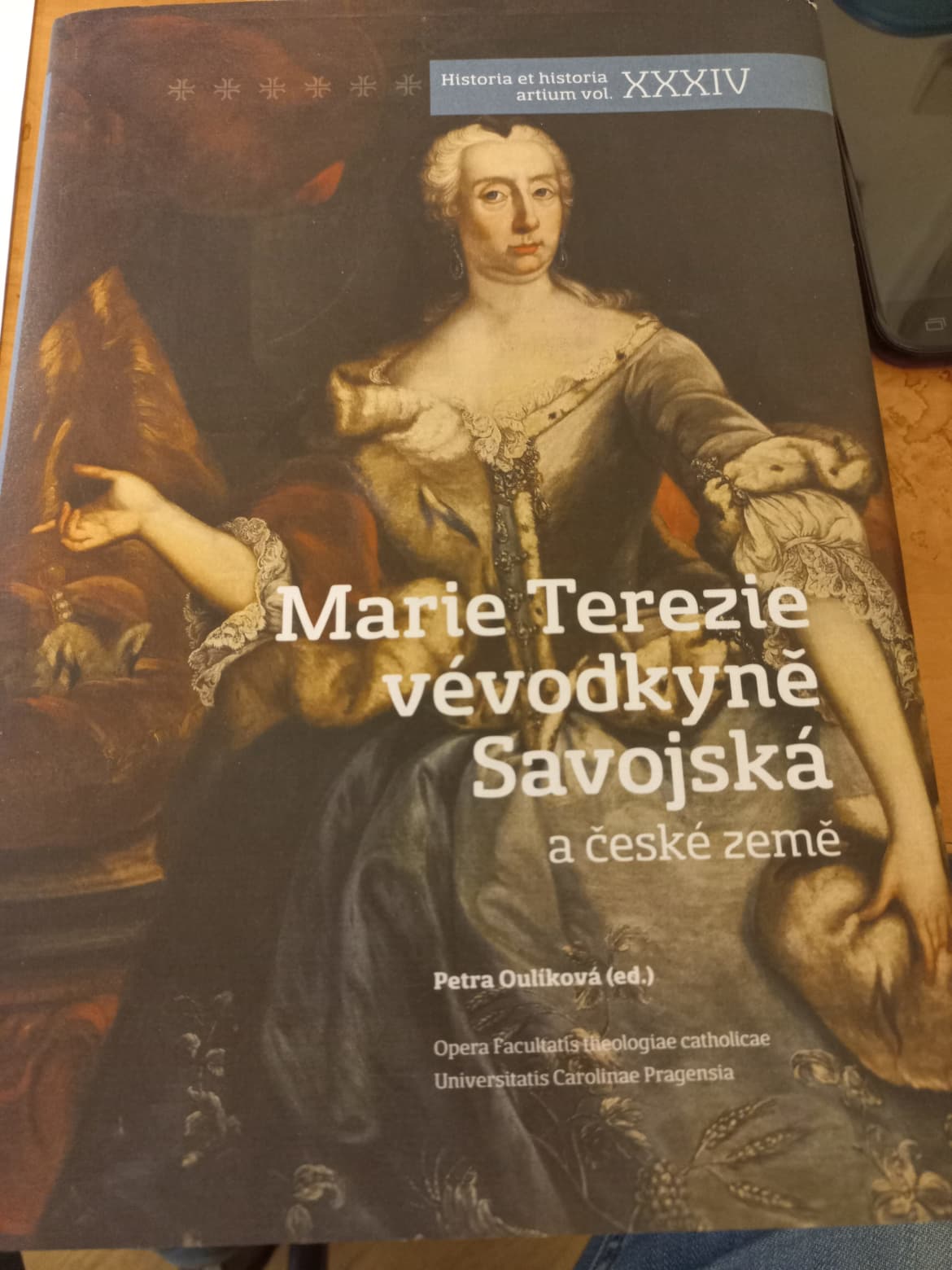 